DASMESH COLLEGE OF PHYSIOTHERAPY, FARIDKOT (PUNJAB)Under the Auspices of Sangat Sahib Bhai Pheru Sikh Educational Society FaridkotADMISSION APPLICATION FORM FOR  Ist. YEAR  BPT COURSE SESSION: 20----------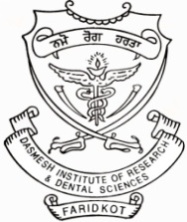  Form No._______________1.	Name (IN BLOCK CAPITALS)         	2.         Father's Name (IN BLOCK  CAPITALS)3.         Mother's Name  (IN BLOCK  CAPITALS) 4.         NAME OF GRAND FATHER- 5.     Date of Birth: (As per Matric Certificate):               Day-		       Month-		         Year-6     Full Postal Address Contact  No.       Including Mobile No. of the parents7. Tick   Residence Status :			  Punjab State 		  Other State 8.  Citizen Name of the Country (who’s Passport Held)9.  Whether   NRI, State Domicile     10. If not State of Domicile  11. Are you interested to stay in Hostel. Tick  Yes or No            YES                                   NO                      Day scholar12. References of  two persons holding responsibility position and not  related to the applicant).name and Address  with contact numbers. (i) Name & addressIncluding telephone number                                                   ii)   Name & Address                                                                      13. Detail of passing      10+2  or equivalent examination:College/School University /Board Roll No. 	               						Month & Year of passing:				 14.    Academic/Professional Qualifications +2;							Signature of the candidate___________________15.	Undertaking and pledge by the candidate:-a)	I hereby certify that the entries made by me in this form are correct to the best of my knowledge & belief and I have not concealed any information in any manner.b)	I agree to observe and abide by all the rules and regulations of the Institution in which I may be admitted, including those with regard to programme of studies, syllabus, scheme of examination, examination rules and the hostel rules that may be laid from time to time by the Governing Council or institution during the period of my studies and I will not associate myself with any activity prejudicial to the discipline of Institution.c)	I fully understand that for any violation or infringement of these rules and regulations, disciplinary action can be taken against me by the authorities which may include cancellation of the candidature.d)	I certify that I am not involved in any illegal activity and no criminal case is pending against me in any court of law.e)	I understand that if at any stage, it is found that I have provided any wrong information/committed any fraud to seek admission, my admission shall stand cancelled automatically and I shall have no claim whatsoever, on the seat or the dues paid to the Institution and I & my parents shall be liable for criminal proceedings.f)	I certify that I have not passed the qualifying examination from more than one Board/University/any other examining body.Male candidate shall affix      their Left Thumb Impression						Full Signature of the Candidate	Female candidate shall affix 	their Right Thumb Impression						Date______________Undertaking by Parent/GuardianI certify that my son/daughter/ward Mr./Ms________________________________________ has submitted this application with my knowledge and consent and that I hold myself responsible for his/her good conduct and his/her maintenance and any payment of fee during the stay at Institution. The entries made by him/her in the Admission Form are correct to the best of my knowledge and belief.I certify that my son/daughter/ward Mr./Ms. ________________________________________ has not passed the qualifying examination from more than one Board/University/any other examining body.Date:_______________							Signature of Parent/Guardian									Name of Parent/Guardian___________CHECKLIST OF ENCLOSURES(attested copies of following certificates)				  Checked by:____________________			              Candidate   	College Authorityi)	Certificate from the Head of the Institute where from passed 10+2ii)	Detail Marks Card of 10+1  & 10+2		iii)	Character Certificate from Institution last attended 	iv)	Certificate in support of claim under reserved category	v)	Punjab Residence Certificate 	vi)	Affidavit by the student not indulging in ragging	      vii) Affidavit by the parent their ward will not indulging in ragging							viii)  Affidavit in original (not availed any Residence benefit in any other state)      ix)   Gap year affidavit self-attested in original.x)   Matric or equivalent certificate for Date-of-birth	Migration Certificate from the Board (other than PSEB)12 Passport size Colour Photographs Signature of Individual_____________-_________     College Auth.____________________________ MobSRSUBJECTSMax MarksMarks Obtained%ageP C B Marks% age1ENGLISH2PHYSICSPHYSICS3CHEMISTRYCHEMISTRY4BIOLOGYBIOLOGY5HINDI/ PUBJABI ANY OTHER TOTAL